台灣車聯網產業協會TTIA第三屆第一次會員大會暨聯誼晚宴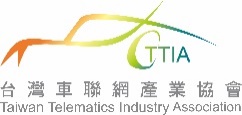 TTIA第三屆第一次會員大會將於106年8月3日(四)下午召開本次會員大會適逢第三屆理監事改選，當天除報告會務工作及計畫外，並邀請產研專家進行專題演講，並於當日公布第三屆理監事當選名單，誠摯邀請正式會員代表踴躍出席交流並參與投票。TTIA第三屆理監事報名參選名單請【按此下載】。 當天大會結束後晚上於庭軒上海食府舉辦聯誼晚宴，敬請會員廠商出席用餐。大會日期：中華民國106年8月3日（星期四）下午13：00~17:30大會地點：民生科技服務大樓B區14樓創新廳 (台北市松山區民生東路四段133號14樓)。交通位置請按此 晚宴地點：庭軒上海食府 (台北市松山區民生東路五段87號) 距離大會場地步行約7分鐘。交通位置請按此暫定議程： (投票時間為13:00~14:20，請務必在時間內完成投票。)邀請對象：TTIA正式會員廠商(甲級會員、乙級會員、個人會員、觀察會員)及會員公司同仁投票對象：僅限TTIA已繳納會費之正式會員代表具有投票權(甲級會員五票、乙級會員兩票、個人會員一票，觀察會員及試用會員則無投票權)。一張票可勾選理事21位，監事5位。當日請於報到櫃台簽到並領取投票單，並請於14:20前勾選完後投入投票箱。若當日有會員代表無法出席投票，可由另一位會員代表代理投票 (一家會員廠商僅可有一個代理名額，同一位受委託者不可代理多位會員代表投票)，委託書請【按此下載】，由原會員代表與受委託者簽名後，當天於會場簽到時交給工作人員領取投票單。參加方法：請於106年7月25日（二）下午5點前回填下列表格至TTIA建緯goto611maki@gmail.com / FAX：02-2713-9127。晚宴餐廳因座位有限，欲參加晚宴之會員請盡早報名。TTIA聯絡窗口：02-2713-9126 / goto611maki@gmail.com建緯02-2713-9126 / ttia.tw@msa.hinet.net惠淑出席回條請於106年7月25日(二)前下午5點前回傳至TTIA 建緯E-MAIL: goto611maki@gmail.comFAX: (02)2713-9127若有一人以上出席請自行複製表格填寫。當日晚宴欲飲酒者，請勿自行開車。時間內容13：00~13：30報到/領取資料、選票、投票13：30~13：40主席/貴賓致詞 / 第三屆理、監事選務說明13：40~14：00頒發第二屆理監事感謝狀14：00~14：40會務工作報告 / 提案討論14：20投票結束 / 進行開票作業14：40~15：00茶敘時間15：00~15：20專題演講1：大同與協會共同努力 開創全球車聯網商機林郭文艷 大同總經理  15：20~15：50專題演講2：MIT智慧無人巴士 看AI 發展與挑戰-丁彥允 喜門史塔雷克總經理15：50~16：20專題演講3：國際新能源汽車發展與商機-王正健 車輛研究測試中心產業發展處協理兼任工業局智慧電動車推動辦公室主任16：20~16：50專題演講4： Connected Autonomous Car-Mr. Giuseppe Izzo, Managing Director of ST TaiwanVice President of Asia Pacific Region17：00~17：20宣佈第三屆理、監事當選名單17：20~17：30臨時動議17：30散會17：30~18:00召開第三屆第一次理、監事會議 / (選舉常務理、監事、理事長)18：30~20:30聯誼晚宴TTIA第三屆第一次會員大會出席回條TTIA第三屆第一次會員大會出席回條單位名稱出席人員姓名:職稱:連絡電話:E-mail:聯絡窗口□同出席人員姓名:職稱:連絡電話:E-mail:大會出席狀況□準時出席大會　　　□不克前往□不克前往，由________________受委託出席受委託者姓名:受委託者職稱:受委託者連絡電話:受委託者E-mail:晚宴出席狀況□本人出席晚宴      □受委託者出席晚宴    　　□素食              □不克前往